INDICAÇÃO Nº 1284/2017Assunto: Solicita a instalação de Placas Indicativas de Nomenclatura da Rua Marcelo Gervasio Dian, conforme especifica.Senhor Presidente:INDICO ao Sr. Prefeito Municipal, nos termos do Regimento Interno desta Casa de Leis, que se digne Sua excelência determinar ao setor competente da Administração, para execução URGENTE da instalação de Placas Indicativas de Nomenclatura da Rua Marcelo Gervasio Dian, no Bairro Itatiba Park em toda a sua extensão, pois trata-se de uma via de extensa e possui apenas uma placa em frente à escola.Tal medida é de extrema necessidade, para a orientação e informação das pessoas que se dirigem para o local.			SALA DAS SESSÕES,  01 de junho de 2017.HIROSHI BANDO    Vereador – Vice Presidente – PP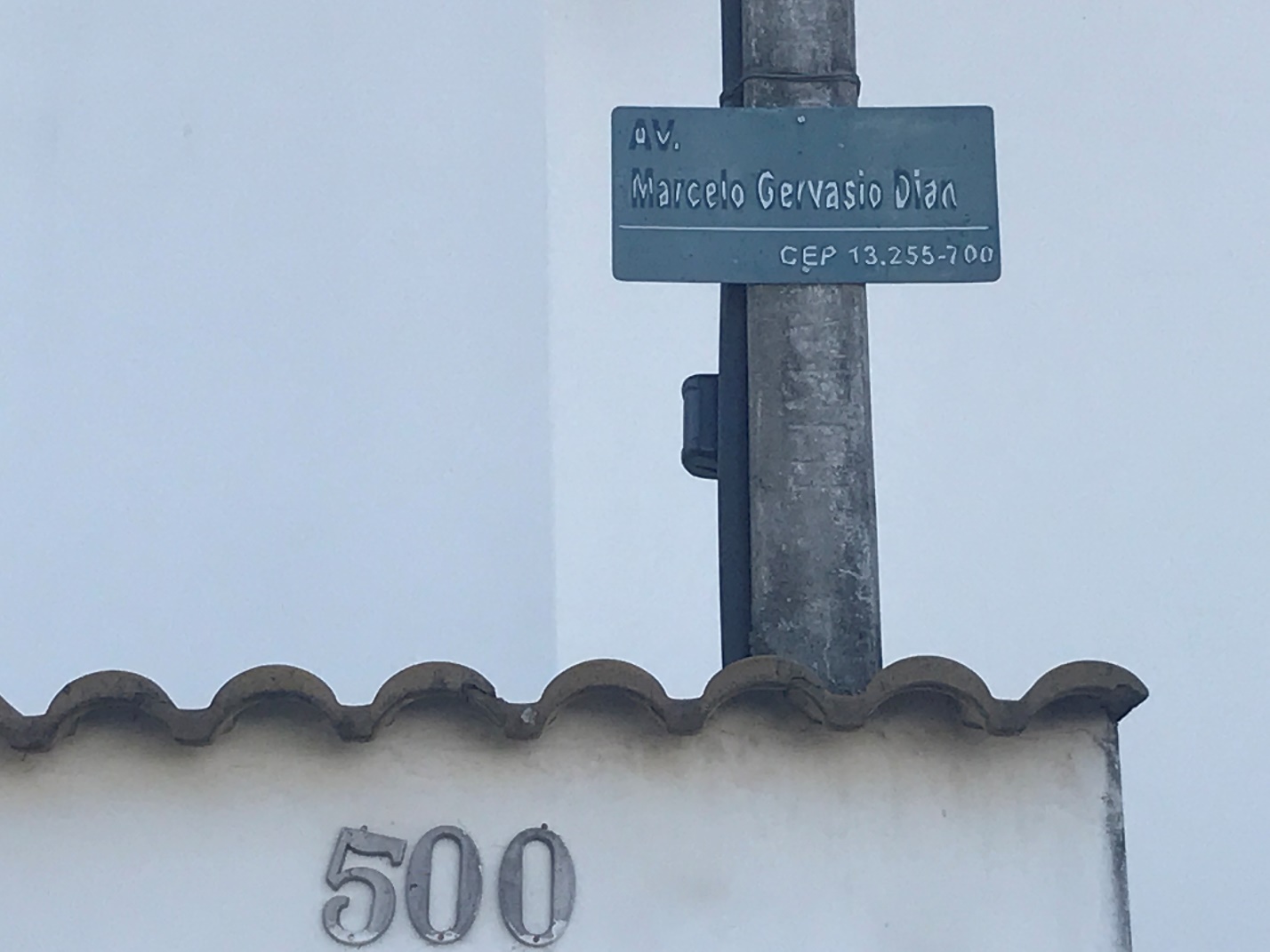 